quick Measure guide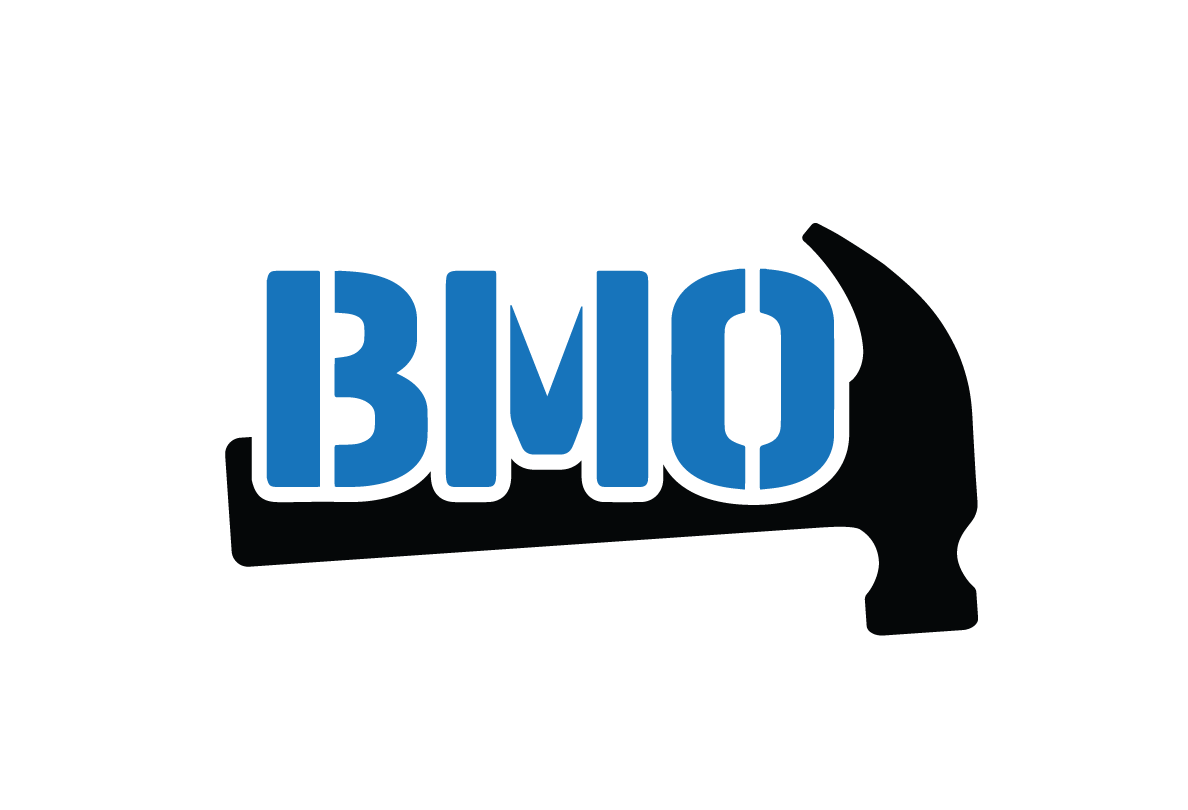 5316 N. Davis hwy pensacola fl, 32503office: (850)549-3397  fax: (850)696-2974EMAIL: ORDERS@BMOFL.COMPreparing a layout for your kitchen may seem challenging, but it’s actually quite simple. Using this guide, you will be able to collect enough basic information to help our cabinet specialists create a working design for your kitchen. We’ve included space on the back of this page for your drawing, please contact us if you have any questions.DRAWINGCreate a general drawing your kitchen showing all the walls that you think will have cabinets. Mark any openings such as doorways and windows. If you have an idea of where appliances and plumbing will be placed, mark their within your layout with appropriate labels.MEASURINGMeasure all of your openings from outside edge to outside edge, filling in your layout as you measure. Make sure to include measurements for any doors, windows, and any appliances that would influence your layout.YOUR INFO Name:   ___________________________________________Phone:  ___________________________________________Email:    ___________________________________________Door Style / Color / Box Construction: ______________________________________Ceiling Height: ______________________________________Please visit www.legacycabinetsllc.com for styles. Allow 48 hours for quote.  QUOTE # 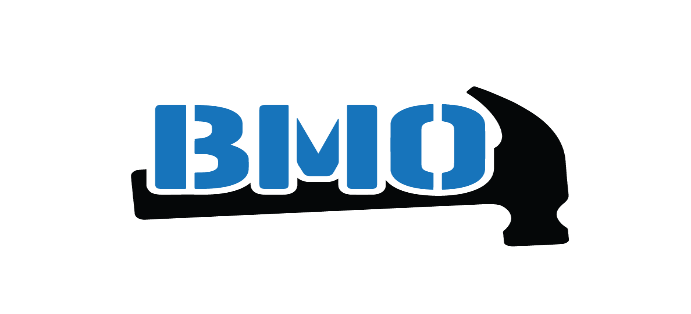 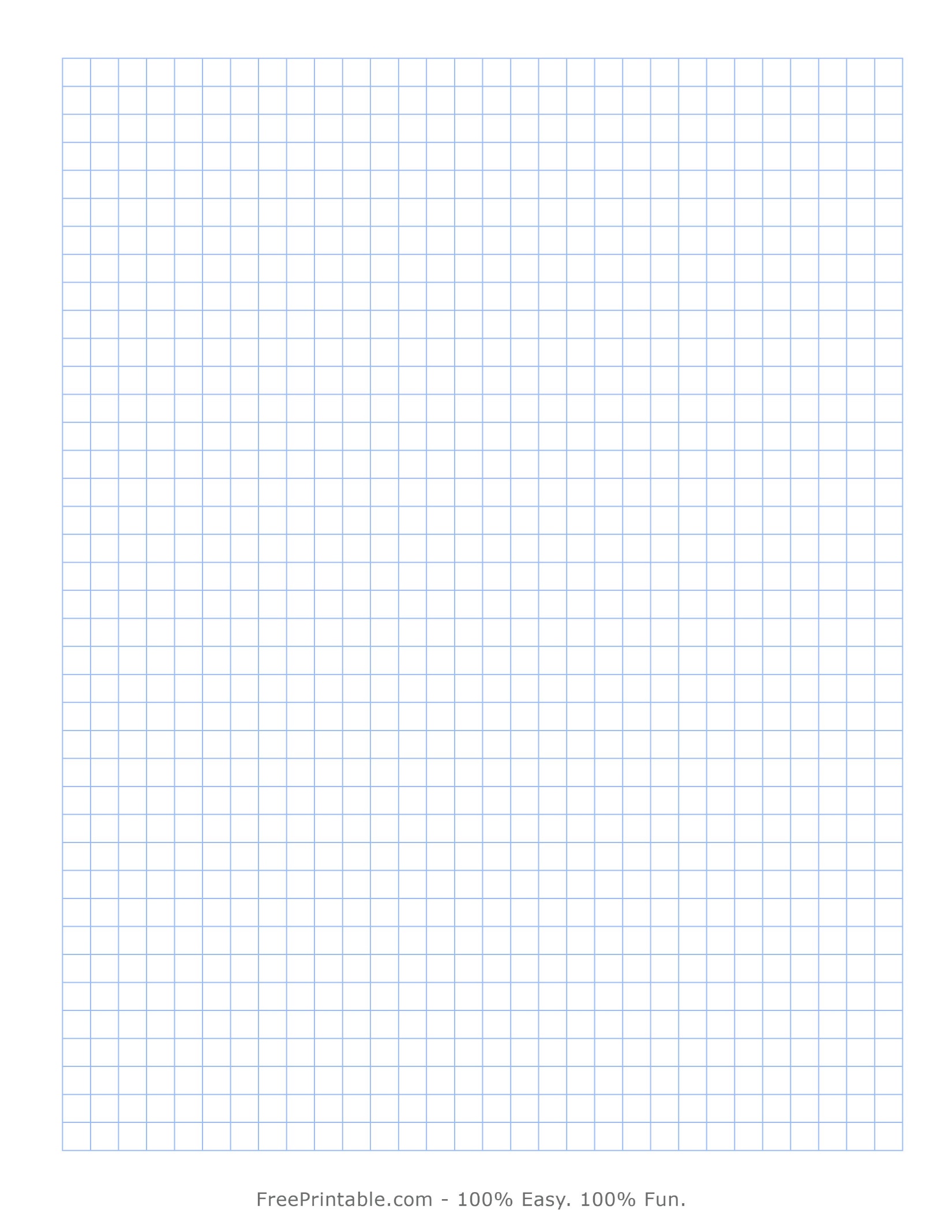 